Thinking About Your Child, Family, and Community Course: Preparing Students to Support Each and Every Child and Family1 Camille Catlett & Laura Hall 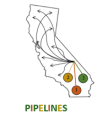 camille.catlett@unc.edu | ljhall@sdsu.edu June 30, 2023 Terminology Evidence-Based Practices Evidence-based practice is a decision-making process that integrates the best available research evidence with  family and professional wisdom and values. Source: FPG Child Development Institute, UNC-CH. (2006, September). Evidence-based practice empowers early  childhood professionals and families. FPG Snapshot #33. https://fpg.unc.edu/sites/fpg.unc.edu/files/resource files/FPG_Snapshot33_2006.pdf Alternative Learning Positions: Supporting Children’s Appropriate Motor Development Marianne Gibbs, April 05, 2022, Community Playthings https://www.communityplaythings.com:443/resources/articles/2022/Alternative-Learning-Positions  Professional Development National Professional Development Center on Inclusion. (2008). What do we mean by professional development  in the early childhood field? Chapel Hill: The University of North Carolina, FPG Child Development Institute,  Author. http://npdci.fpg.unc.edu/sites/npdci.fpg.unc.edu/files/ resources/NPDCI_ProfessionalDevelopmentInEC_03-04-08_0.pdf NATIONAL FRAMEWORKS NAEYC Professional Standards & Competencies for ECE  https://www.naeyc.org/resources/position-statements/professional-standards-competencies NAEYC Developmentally Appropriate Practice Position Statement https://www.naeyc.org/resources/position-statements/dap/contents  DEC Early Intervention/Early Childhood Special Education Standards  https://www.dec-sped.org/ei-ecse-standards DEC Recommended Practices https://ectacenter.org/decrp/topic-family.asp and  https://ectacenter.org/decrp/topic-teaming.asp Advancing Equity in Early Childhood Education Position Statement https://www.naeyc.org/resources/position-statements/equity  CALIFORNIA FRAMEWORKS AND RESOURCE DOCUMENTS California Early Childhood Educator Competencies https://www.cde.ca.gov/sp/cd/re/documents/ececompetenciesaddon.pdf  CAP Course Outline Recommendations https://www.childdevelopment.org/docs/default-source/pdfs/cap classic/child-family-and-community-outline-rev-8-2021.pdf?sfvrsn=3002c651_2 Family Partnerships and Culture https://www.cde.ca.gov/sp/cd/re/documents/familypartnerships.pdf 1 Resources from this webinar are available at https://drive.google.com/drive/folders/1PZANXGbpiSPMDDaNRhAkXdip40G4gRZH Support for this webinar is provided by Project PIPELINES at San Diego State University. A recording of this presentation is available at https://lrccd.zoom.us/rec/share/hW1tTYWbks_BqbiSRRFbfE8CkaPEORHIXI286DDb0zlvFj6hCYsNiVKJT09nrfTl.He7aNSIuM7lqKLsA1 Engaging Dual Language Learner Families in Their Children’s Early Education https://californiadllstudy.org/sites/default/files/2022-04/DLL-Family-Engagement-Brief-508.pdf Personas Infant-toddler personas https://scriptnc.fpg.unc.edu/sites/scriptnc.fpg.unc.edu/files/resources/Infant Toddler%20Personas.pdf  Preschool personas  https://scriptnc.fpg.unc.edu/sites/scriptnc.fpg.unc.edu/files/resources/Preschool%20Personas.pdf  K-3 personas  https://scriptnc.fpg.unc.edu/sites/scriptnc.fpg.unc.edu/files/resources/Elementary%20personas.pdf LEARN MORE ABOUT PERSONAS Discover Personas: A New Way to Support Your Work (PIPELINES recorded webinar, PowerPoints) https://education2.sdsu.edu/pipelines/resources Personas: A Tool for Supporting Diversity, Equity, Inclusion, and the Use of Evidence-Based Practices in Your  Courses (handout, PowerPoints from 2023 NAEYC PLI presentation) https://drive.google.com/drive/folders/1pagj_FxQaEW2QNhn2fiImLktQ8j3nAg 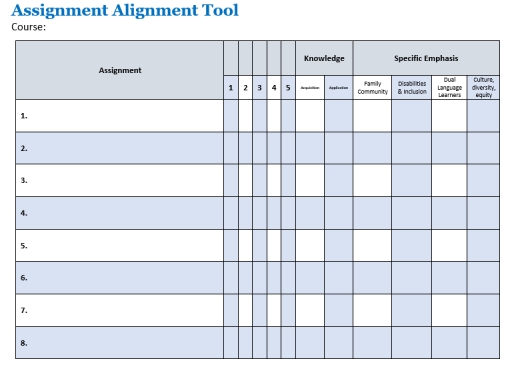 Content Resources INTRODUCTION Families Are Powerful Partners https://www.youtube.com/watch?v=HpjOAjh8JmE2 FAMILY DIVERSITY Diversity: Contrasting Perspectives http://www.learningseed.com/catalog/diversity-contrasting-perspectives Exploring Cultural Concepts: Funds of Knowledge https://eclkc.ohs.acf.hhs.gov/sites/default/files/pdf/spring2spring-funds-of-knowledge-eng.pdf • Funds of Knowledge video https://eclkc.ohs.acf.hhs.gov/video/funds-knowledge-video All About My Child  https://challengingbehavior.cbcs.usf.edu/docs/All-About-my-Child.pdf (English) https://prism.ku.edu/wp-content/uploads/2021/09/Resource-All-about-my-Child-Sp.pdf (Spanish) Culturally Responsive Care in Center-Based Programs (video) https://www.pitc.org/services/professional learning/teachers-and-care-providers/see-it-practice/pitc-center-based-0 Culturally Responsive Care in Family Child Care Programs (video) https://www.pitc.org/services/professional learning/teachers-and-care-providers/see-it-practice/pitc-family-child-care-4 ENGAGEMENT THROUGH RESPECTFUL, RECIPROCAL RELATIONSHIPS Relationship-based Practices: Talking with Families about Developmental Concerns https://eclkc.ohs.acf.hhs.gov/family-engagement/learning-module/relationship-based-practices-talking families-about-developmental-concerns (English) https://eclkc.ohs.acf.hhs.gov/es/compromiso-de-la-familia/modulo-de-aprendizaje/practicas-basadas-en-la relacion-conversaciones-con-las-familias-sobre-inquietudes-del-desarrollo (Spanish) Specific Strategies to Support Dual Language Learners When Adults Do Not Speak Their Language  https://eclkc.ohs.acf.hhs.gov/culture-language/article/specific-strategies-support-dual-language-learners-dlls-when adults-do-not The Young Dual Language Learner: 20 Short Videos https://www.youtube.com/teachatborg Using Children's Books to Support Identity, Equity, and Inclusion (archived webinar, PowerPoints, handouts) https://scriptnc.fpg.unc.edu/script-nc-2021-webinar-using-childrens-books-support-identity-equity-and inclusion INVOLVING FAMILIES AND COMMUNITIES IN LEARNING AND DEVELOPMENT California Center for Parent Information and Resources https://www.parentcenterhub.org/california/3 